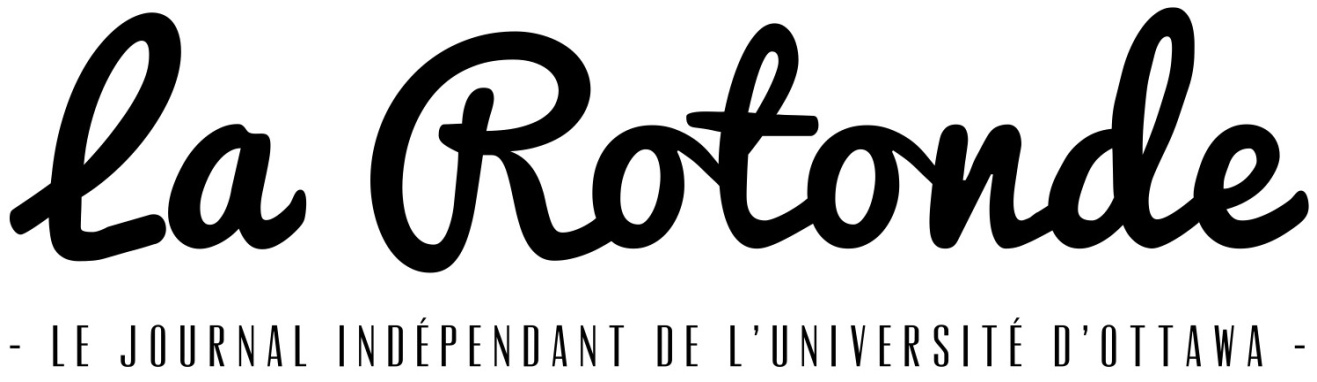 Procès-verbalRéunion du conseil d’administrationLe 22 avril 2015Présences: Hélène Labelle (Présidente)Abdellah Lahyane (Trésorier)Louis Jacques (Secrétaire)Julien Imbeau (Membre) par téléphoneShawn Philip Hunsdale (Membre)
Samuel Poulin (Membre - Représentant d’équipe)Marc-André Bonneau (Membre d’office – Rédacteur en chef)Simon-Nicolas Grandmaître (Membre d’office- Codirecteur général)Jérôme Simon (Membre d’office- Codirecteur général) Absents : Siège FÉUO, Siège GSAÉD1. Ouverture de réunion 
Hélène propose l’ouverture de la réunion. Mathieu appuie. Adopté à l’unanimité.
2-Adoption de l'ordre du jourHélène propose l’adoption de l’ordre du jour.  Mathieu appuie. Adopté à l’unanimité.3-Adoption du procès-verbal de la dernière réunionHélène propose l’adoption de l’ordre du jour.  Shawn appuie. Adopté à l’unanimité.4- Rapport de la directionLe rapport de la direction est présenté par Jérôme Simon et Simon-Nicolas Grandmaître.Les nouveaux postes ont été affichés sur le campus et dans la dernière édition du journalRetour la fin de semaine de conférences de la PRÉF, un succès.Retour sur le gala des bénévoles du 18 avril.Lancement de la 2e partie du documentaire le soir du 22 avril.Planification du chalet de fin d’année.5- Rapport de la rédactionRapport présenté par Marc-André BonneauLa dernière édition du journal de l’année a été publiée.Discussion sur le poste de chef web et de sa description de tâches qui demande des compétences trop variées.Hélène demande que le rapport de transition de la rédaction soit envoyé au conseil d’administration 6- Comités – Échéances et mandatsSeuls certains comités fonctionneront cet été, afin de concentrer les efforts des administrateurs. Les administrateurs se sont portés volontaires pour faire partie des différents comités suggérés par Hélène.Finances: Abdellah*, Jérôme
Règlements: Hélène*, Abdellah, Simon-NicolasEmbauche et nouveaux postes: Shawn*, Simon-Nicolas, Mathieu
Distribution: Louis*, Jérôme, Simon-Nicolas	*responsableLouis propose que les comités présentent au conseil d’administration leurs objectifs et leurs échéances lors de la prochaine réunion. Appuyé par Mathieu. Adopté à l’unanimité.7. Plan stratégiqueAbdellah présente un projet de doter la Rotonde d’un plan stratégique et fournit un document détaillant de quoi il s’agit.Simon-Nicolas s’inquiète qu’une telle planification à long terme ne soit pas appropriée compte tenu du roulement important des employés.Marc-André fait remarquer que plusieurs éléments du plan stratégique serait du ressort de la direction.Mathieu rappelle que la réécriture de la constitution aiderait à déterminer plusieurs éléments d’un plan stratégique.Le conseil d’administration s’entend pour reporter la discussion.8-Convention de confidentialité des administrateursLes administrateurs reçoivent un document à signer.(Connection perdu avec Julien; perte du quorum)9- BanqueSans quorum, la résolution sur les signataires du compte bancaire devra être voté par courriel

*Le vote s’est déroulé le 23 avril par courriel. Voici les deux propositions de la banque :

1. SUR PROPOSITION DÛMENT FAITE ET APPUYÉE, IL EST RÉSOLU:QUE la Personne morale détenant un folio à la Caisse populaire Rideau-Vision d'Ottawa inc. sous le numéro adéquat;QUE les personnes autorisées à signer les chèques et effets dans le dit compte sont :Présidente		Hélène Labelle	Trésorier		Abdellah LahyaneSecrétaire		Louis JacquesCodirecteur		Jérôme SimonCodirecteur	 Simon-Nicolas GrandmaîtreQUE la signature d’au moins deux (2) desdits représentants apparaissent au bas de chacun des chèques ou effets.Qu’une copie certifiée conforme de cette résolution soit transmise à la caisse pour sa gouverne et information et la Personne morale s'engage à ce qu'elle demeure en vigueur tant et aussi longtemps qu'elle n'aura pas été abrogée ou modifiée par une autre résolution dûment adoptée et que la copie de cette dernière dûment certifiée n'aura pas été remise à la caisse.»2. «SUR PROPOSITION DÛMENT FAITE ET APPUYÉE, IL EST RÉSOLU:QUE la Personne morale détient un folio à la Caisse populaire Rideau-Vision d’Ottawa inc. sous le numéro adéquat;QUE le Centre financier aux entreprises Ottawa soit autorisé à changer l’administrateur principal du service ACCÈSD AFFAIRES à Abdellah Lahyane.QUE la signature électronique de deux (2) desdits représentants soit requise pour les transactions.Qu’une copie certifiée conforme de cette résolution soit transmise à la caisse pour sa gouverne et information et la Personne morale s'engage à ce qu'elle demeure en vigueur tant et aussi longtemps qu'elle n'aura pas été abrogée ou modifiée par une autre résolution dûment adoptée et que la copie de cette dernière dûment certifiée n'aura pas été remise à la caisse.»
Les deux propositions sont adoptées à l’unanimité le 23 avril 2015. 
10- Recrutement de nouveaux administrateurs. N’ayant que le nombre minimum d’administrateurs, il est importants de recruter plus d’administrateurs pour siéger sur le conseil d’administration.Simon-Nicolas : Dommage qu’on ait tenu des réunions sans la présence de tous les administrateurs.11- Varia-Il faudrait changer le courriel de l’ombudsman à ombudsperson@larotonde.ca-Publication pendant l’été -à discuter avec le prochain rédacteur-en-chef-possibilité de débloquer un budget12- Levée